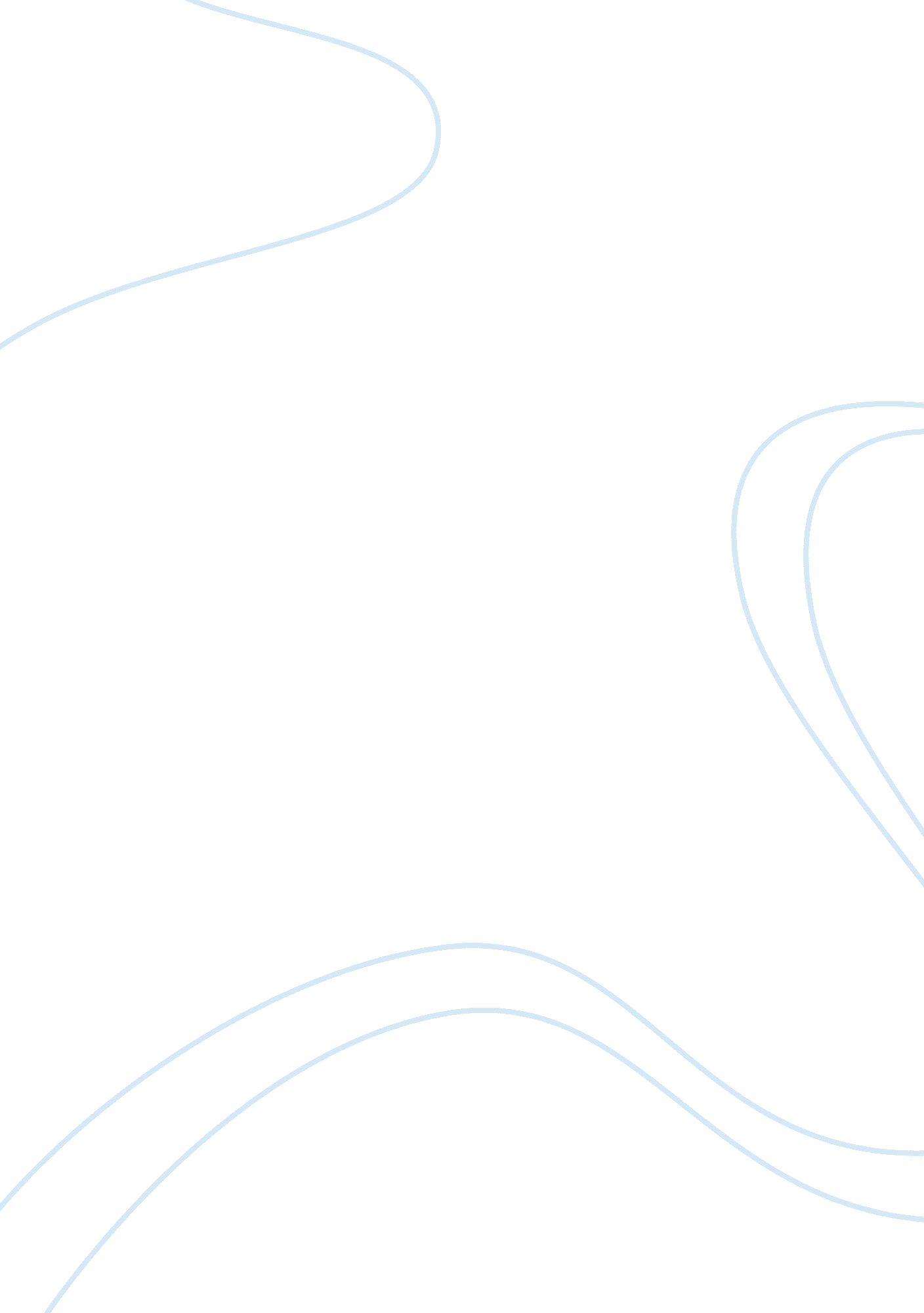 Appeal for reconsideration to join graduate certificate in public healthEducation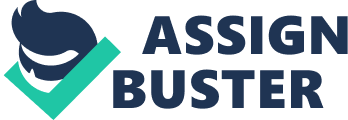 However, due to language and cultural differences in York University I did not perform as expected and eventually attained a GPA of 4. 78. 
Nonetheless, I was among the few people who got a job quickly in one of the biggest insurance companies. Currently, I work at Manulife, assessing medical documents and disability eligibility based on constant critical thinking and contract readings. 

I am a very enthusiastic, ambitious and dedicated person with a lot of pressure to perform well as both my parents are physicians thus have high expectations for me. I have a lot of experience in this field as I have volunteered in hospitals for over three years and have worked in both administrative and scientific posts. I believe that attaining my masters will increase my employability skills and aid me in assisting others throughout life. 

I am willing to take a GRE test, and /or sign up for extra courses in order to be admitted into this program. I look forward to your quick reply. Thank you. 